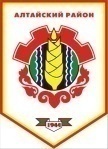 Российская ФедерацияРеспублика ХакасияСовет депутатов Аршановского сельсоветаАлтайского района Республики ХакасияРЕШЕНИЕ13.08.2014г.          		                 с. Аршаново	                                  № 32В соответствии статьи 29 Устава муниципального образования Аршановский сельсовет Совет депутатов Аршановского сельсовета Алтайского района Республики Хакасия,РЕШИЛ:        Включить в повестку дня двадцать седьмой сессии Совета депутатов Аршановского сельсовета Алтайского района Республики Хакасия следующие вопросы:           1.О внесении изменений в решение Совета депутатов Аршановского сельсовета от 27.12.2013г. № 57 «О  бюджет муниципального образования Аршановский сельсовет на 2014 год  и на плановый период 2015 и 2016 год».          2.О внесении изменений и дополнений в Устав муниципального образования Аршановский сельсовет Алтайского района Республики Хакасия.          3. Об утверждении Положения о бюджетном устройстве, бюджетном процессе и финансовом контроле в администрации Аршановского сельсовета.И.о.Главы Аршановского сельсовета                                               О.В. НарылковаАлтайского района Республики ХакасияО повестке дня двадцать седьмой сессии второго созыва Совета депутатов Аршановского сельсовета Алтайского района Республики Хакасия